Publicado en Madrid el 21/06/2017 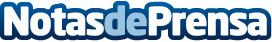 Lingokids cierra una nueva ronda de financiación de 4 millones de dólares La principal plataforma de aprendizaje de idiomas en edad temprana firma un acuerdo estratégico con Oxford University PressDatos de contacto:NuriaNota de prensa publicada en: https://www.notasdeprensa.es/lingokids-cierra-una-nueva-ronda-de Categorias: Idiomas Educación Emprendedores E-Commerce Ocio para niños http://www.notasdeprensa.es